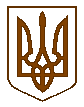 Баришівська  селищна  радаБаришівського  районуКиївської  областіР І Ш Е Н Н Я  21.02.2019                                                                            № 58.1-05-07смт БаришівкаПро  розгляд  депутатського  запитудепутата  виборчого  округу № 19  Баришівської  селищної  ради Шовтя  Ю.А.            Відповідно до  п.13 частини першої ст.26 Закону України “Про місцеве самоврядування в Україні”, статей 21, 22 Закону України «Про статус депутатів місцевих рад» , розглянувши  депутатський запит депутата  виборчого округу  № 19  Баришівської  селищної  ради  Шовтя  Ю.А.  селищна рада вирішила:Загальному відділ Баришівської селищної ради  надати інформацію  комісії з питань фінансів, бюджету, планування соціально-економічного розвитку, інвестицій та міжнародного співробітництва пропозиції, щодо кількості осіб населення та об’єму навантаження, яке припадає на діловодів.Комісії з питань фінансів, бюджету, планування соціально-економічного розвитку, інвестицій та міжнародного співробітництва надати рекомендації на наступну сесію, щодо збереження посади діловода  по Дернівському  старостинському окрузі.Селищний  голова                                                  О.П. Вареніченко